Accreditation Application Checklist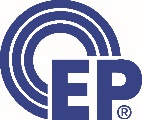 Revised May 2023Effective July 1, 2023All documents are submitted electronically by uploading them with the on-line Accreditation Application Form. Please note that the submission of a completed Accreditation Application Checklist Form is required for all learning activity submissions. If you are submitting a Conference accreditation application please use the Conference Application Checklist, found on the CCCEP forms page at CCCEP Forms . Your application is not complete until all documents are submitted. Failure to submit all documents at the time you apply for Accreditation may result in processing delays.  The Filename used for the Documents/Forms submitted should start with the document/form number in the left column (e.g., 1-checklist; 2 – needs assessment)* For submissions for Live activities you may provide a reference to the slide/page number in your main content document (#2 on the checklist) instead of providing these required elements as separate documents.TitleProvider NameDocument/Form NumberRequired Document/FormSubmitted(Mark  )Filename of Document/Form Submitted (or reference to slide/page # - see * for explanation)1Completed Accreditation Application Checklist2Needs Assessment (See Standard 1: Relevance & Transfer (cccep.ca))2Content (In the format in which it is being presented; PLEASE NOTE: submission for live programs must include speakers’ notes with the slides being submitted)3*Disclosure statement(s) that will be published (See CCCEP Standard 6 at Standard 6: Conflict of Interest Disclosure (cccep.ca))4*Learning objectives(Learning Objectives requirements can be found at Standard 2: Learning Objectives (cccep.ca)) and information on writing Learning Objectives can be found in Information and Resources for Providers (cccep.ca)5*Reference list6Information available to learners (e.g., submission of answers, marks required, and notification of results; NOTE: only applies to submissions for independent study)7Post-test questions (NOTE: only applies to submissions for independent study)8Answer Key with Rationale (NOTE: only applies to submissions for independent study9*Alternate Learner Assessment (e.g., Case Study)10Participant evaluation form(See Standard 9: Evaluation and Continuous Improvement (cccep.ca) )11Sample Letter or Statement of Participation/Attendance for participants (See Guideline F: Statements of Attendance (cccep.ca)) 12Comments from Expert Reviewer (1)  Collated 13Comments from Expert Reviewer (2)  Collated14Author(s) Bio(All Authors; if more than one author please name the documents 15a, 15b etc.)15Author(s) written response to Expert Reviewers' comments (All Authors; if more than one author please name the documents 16a, 16b etc.)16Expert Reviewer (1) release statement (Required Release Statement form can be found at CCCEP Forms )17Expert Reviewer (2) release statement18Disclosure/COI Form for each author, presenter/speaker, moderator, planning committee member, and expert reviewerOne document required for each author, presenter, speaker, moderator, SPC member, and expert reviewer which may be combined into one pdf.The required form can be found at CCCEP Forms19Declaration form for Provider (Required form can be found at CCCEP Forms)20(Other-specify)21(Other-specify)